КАРАР                                                                                   ПОСТАНОВЛЕНИЕ                20 марта  2017 -й                           № 8                                          20 марта  2017 г.О положении «О сообщении отдельными категориями лиц Администрации сельского поселения Покровский сельсовет муниципального района Федоровский район Республики Башкортостан о получении подарка в связи с протокольными мероприятиями, служебными командировками и другими официальными мероприятиями, участие в которых связано с исполнением ими служебных (должностных) обязанностей, сдаче и оценке подарка, реализации (выкупе) и зачислении средств, вырученных от его реализации-----------------------------------------------------------------------------------------------             Во исполнение Постановления Правительства РФ от 09.01.2014года № 10 «Об утверждении Порядка сообщения отдельными категориями лиц о получении подарка в связи с протокольными мероприятиями, служебными командировками и другими официальными мероприятиями, участие в которых связано с исполнением ими служебных (должностных) обязанностей, сдачи и оценки подарка, реализации (выкупа) и зачисления средств, врученных от его реализации» и Протеста  прокурора Федоровского района от 16.03.2017 года №3-1-2017    Администрация сельского поселения Покровский сельсовет муниципального района Федоровский район  постановляет: 1. Утвердить прилагаемое Положение «о сообщении отдельными категориями лиц Администрации сельского поселения Покровский сельсовет муниципального района Федоровский район Республики Башкортостан о получении подарка в связи с протокольными мероприятиями, служебными командировками и другими официальными мероприятиями, участие в которых связано с исполнением ими служебных (должностных) обязанностей, сдаче и оценке подарка, реализации (выкупе) и зачислении средств, вырученных от его реализации» в новой редакции2. Постановление №19 от 18.04.2014 г. сельского поселения Покровский сельсовет муниципального района Фёдоровский район Республики Башкортостан «Положение о  сообщении муниципальными служащими администрации сельского поселения Покровский сельсовет муниципального района Федоровский район Республики Башкортостан о получении подарка в связи с должностным положением или исполнением служебных (должностных) обязанностей, сдачи и оценки подарка, реализации (выкупа) и зачисления средств, вырученных от его реализации»  отменить3.Опубликовать настоящее постановление на официальном сайте сельского поселения Покровский сельсовет.    Глава сельского поселения   Покровский сельсовет:                               Юсупова Г.С                                                                                        Приложение №1 к постановлению                                                                                                   сельского поселения                                                                                          Покровский сельсовет                                                                                          муниципального района                                                                                          Федоровский район Республики                                                                                          Башкортостан от 28 марта 2017 г.ПОЛОЖЕНИЕо сообщении отдельными категориями лиц о получении подарка в связис протокольными мероприятиями, служебными командировками и другимиофициальными мероприятиями, участие в которых связано с исполнениемими служебных (должностных) обязанностей, сдаче и оценке подарка,реализации (выкупе) и зачислении средств, вырученных от егореализации     1. Настоящее положение  определяет  порядок  сообщения лицами,  замещающими  муниципальные   должности, муниципальными служащими Администрации сельского поселения Покровский сельсовет муниципального района Федоровский район Республики Башкортостан о   получении подарка  в  связи   с   протокольными   мероприятиями,   служебными командировками и  другими  официальными  мероприятиями,  участие  в которых связано с их должностным  положением  или  исполнением  ими служебных  (должностных)  обязанностей,  порядок  сдачи  и   оценки подарка, реализации (выкупа) и зачисления  средств,  вырученных  от его реализации.     2. Для  целей  настоящего    положения   используются следующие понятия:     "подарок, полученный в  связи  с протокольными  мероприятиями, служебными     командировками      и      другими      официальными мероприятиями" - подарок,     полученный     лицом,      замещающим муниципальную должность, служащим, работником  от физических (юридических) лиц, которые осуществляют  дарение  исходя из должностного положения одаряемого или  исполнения  им  служебных (должностных)    обязанностей,    за    исключением    канцелярских принадлежностей,  которые  в   рамках   протокольных   мероприятий,служебных   командировок   и   других    официальных    мероприятий предоставлены  каждому  участнику  указанных  мероприятий  в  целях исполнения им своих служебных (должностных) обязанностей, цветов  и ценных подарков, которые вручены в качестве поощрения (награды);     "получение  подарка  в  связи  с  протокольными мероприятиями,служебными  командировками  и  другими  официальными мероприятиями,участие  в  которых  связано  с исполнением служебных (должностных)обязанностей"   -   получение   лицом,  замещающим  муниципальную  должность,  служащим,  работником  лично или через посредника   от  физических  (юридических)  лиц  подарка  в  рамках осуществления деятельности, предусмотренной должностным регламентом(должностной  инструкцией), а также в связи с исполнением служебных(должностных)  обязанностей  в  случаях, установленных федеральными законами  и  иными  нормативными  актами, определяющими особенности правового   положения  и  специфику  профессиональной  служебной  и трудовой деятельности указанных лиц.      3. Лица, замещающие муниципальные должности, служащие,  работники  не  вправе  получать  подарки  от  физических (юридических)   лиц   в  связи  с  их  должностным  положением  или исполнением    ими   служебных   (должностных)   обязанностей,   за исключением   подарков,   полученных   в   связи   с  протокольными мероприятиями,  служебными  командировками  и  другими официальными мероприятиями,   участие   в  которых  связано  с  исполнением  ими служебных (должностных) обязанностей.      4. Лица, замещающие муниципальные должности, служащие,  работники  обязаны  в порядке, предусмотренном настоящим Типовым положением, уведомлять обо всех случаях получения подарка в связи  с  протокольными  мероприятиями, служебными командировками и другими  официальными  мероприятиями,  участие  в которых связано с исполнением     ими     служебных    (должностных)    обязанностей, муниципальный орган, фонд или иную организацию, в которых  указанные  лица  проходят  муниципальную службу или осуществляют трудовую деятельность.      5.  Уведомление  о  получении  подарка в связи с протокольными мероприятиями,  служебными  командировками  и  другими официальными мероприятиями,  участие  в  которых связано с исполнением служебных (должностных)  обязанностей  (далее  -  уведомление),  составленное согласно  приложению,  представляется  не позднее 3 рабочих дней со дня  получения  подарка  в уполномоченное структурное подразделение (уполномоченные    орган    или    организацию)муниципального  органа,  в которых лицо,   замещающее  муниципальную   должность, служащий,  работник проходят муниципальную службу или  осуществляют  трудовую  деятельность  (далее  - уполномоченное структурное подразделение (уполномоченные орган или организация). К уведомлению прилагаются документы (при их наличии), подтверждающие стоимость подарка (кассовый чек,  товарный чек, иной документ об оплате (приобретении) подарка).      В случае если подарок получен во время служебной командировки, уведомление представляется не позднее  3 рабочих  дней  со   дня возвращения лица, получившего подарок, из служебной командировки.     При невозможности подачи уведомления в сроки, указанные в абзацах первом и втором настоящего пункта, по причине, не зависящей от лица, замещающего государственную (муниципальную) должность, служащего, работника, оно представляется не позднее следующего дня после ее устранения.     6.  Уведомление составляется в 2 экземплярах, один из которых возвращается   лицу,   представившему  уведомление,  с  отметкой  о регистрации,   другой   экземпляр   направляется   в   комиссию  по поступлению  и  выбытию  активов (муниципального) органа  или  соответствующий  коллегиальный  орган  фонда  или иной организации (уполномоченных органа или организации), образованные в соответствии  с  законодательством  о  бухгалтерском учете      7.  Подарок, стоимость которого подтверждается документами и превышает 3  тыс.  рублей  либо  стоимость которого получившим его служащему,   работнику   неизвестна,  сдается  ответственному  лицу уполномоченного  структурного  подразделения (уполномоченных органа или  организации),  которое  принимает  его  на  хранение  по  акту приема-передачи  не  позднее  5  рабочих  дней  со  дня регистрации уведомления в соответствующем журнале регистрации.      8. Подарок,  полученный  лицом,   замещающим   государственную(муниципальную) должность, независимо от  его  стоимости,  подлежитпередаче  на  хранение   в   порядке,   предусмотренном   пунктом 7настоящего положения.     9. До передачи подарка по акту приема-передачи ответственность в соответствии с законодательством Российской Федерации  за  утрату или повреждение подарка несет лицо, получившее подарок.     10. В целях принятия к бухгалтерскому учету подарка в порядке, установленном законодательством Российской  Федерации,  определение его стоимости проводится на основе рыночной  цены,  действующей  на дату принятия к учету подарка, или цены на аналогичную материальную ценность в сопоставимых условиях с привлечением  при  необходимости комиссии  или  коллегиального  органа.  Сведения  о  рыночной  цене подтверждаются документально, а при  невозможности  документального подтверждения - экспертным путем. Подарок возвращается сдавшему его лицу  по  акту  приема-передачи  в  случае,  если   его   стоимость не превышает 3 тыс. рублей.     11.  Уполномоченное  структурное подразделение (уполномоченные орган  или  организация)  обеспечивает  включение  в  установленном порядке   принятого   к  бухгалтерскому  учету  подарка,  стоимость которого  превышает  3 тыс. рублей, в реестр федерального имущества или  соответствующий  реестр  субъекта Российской Федерации (реестр муниципального образования). (В        редакции       Постановления Правительства Российской Федерации от 12.10.2015 г. N 1089)     12. Лицо, замещающее        муниципальную должность, служащий, работник, сдавшие подарок, могут его выкупить, направив   на   имя   представителя    нанимателя    (работодателя)соответствующее заявление не позднее  двух  месяцев  со  дня  сдачи подарка.     13.  Уполномоченное структурное подразделение (уполномоченныеорган или организация) в течение 3 месяцев со дня поступления заявления, указанного  в  пункте 12 настоящего положения, организует  оценку  стоимости  подарка  для  реализации  (выкупа) и уведомляет   в   письменной   форме  лицо,  подавшее  заявление,  о результатах  оценки, после чего в течение месяца заявитель выкупает подарок   по   установленной  в  результате  оценки  стоимости  илиотказывается от выкупа.      13-1.  В  случае  если  в отношении подарка, изготовленного из драгоценных  металлов  и  (или) драгоценных камней, не поступило от лиц, замещающих государственные должности, государственных служащих заявление,  указанное  в  пункте  12 настоящего положения, либо  в  случае  отказа  указанных  лиц  от  выкупа  такого подарка подарок,  изготовленный из драгоценных металлов и (или) драгоценных камней, подлежит передаче уполномоченным структурным подразделением (уполномоченными  органом  или организацией) в федеральное казенное учреждение     "Государственное    учреждение    по    формированиюГосударственного фонда драгоценных металлов и драгоценных камней Российской Федерации, хранению, отпуску и использованию драгоценных металлов и  драгоценных  камней  (Гохран  России) при Министерстве финансов  Российской  Федерации"  для  зачисления в Государственный фонд   драгоценных   металлов   и   драгоценных  камней  Российской Федерации.      14. Подарок, в отношении которого  не  поступило  заявление, указанное  в  пункте 12  настоящего     положения,   может использоваться муниципальным органом, фондом  или иной организацией с учетом заключения комиссии  или  коллегиального органа о целесообразности  использования  подарка  для  обеспечения деятельности муниципального  органа,  фонда  или иной организации.     15. В   случае   нецелесообразности   использования    подаркаруководителем муниципального органа принимается решение о  реализации  подарка   и проведении  оценки   его   стоимости   для   реализации   (выкупа),осуществляемой  уполномоченными  муниципальными органами и организациями посредством проведения торгов  в  порядке, предусмотренном законодательством Российской Федерации.     16. Оценка  стоимости   подарка   для   реализации   (выкупа), предусмотренная пунктами 13 и  15  настоящего    положения, осуществляется субъектами  оценочной  деятельности  в  соответствии с законодательством Российской Федерации об оценочной деятельности.     17. В случае если подарок  не  выкуплен  или  не  реализован, руководителем муниципального органа,  принимается  решение  о   повторной   реализации подарка,   либо   о   его   безвозмездной   передаче   на    баланс благотворительной   организации,   либо   о   его   уничтожении   в соответствии с законодательством Российской Федерации.     18. Средства, вырученные  от  реализации  (выкупа)   подарка, зачисляются   в   доход   соответствующего   бюджета   в   порядке, установленном бюджетным законодательством Российской Федерации.                               ПРИЛОЖЕНИЕ                     к положению о сообщении отдельными    категориями лиц о получении подарка в связи с протокольными мероприятиями, служебными командировками и другими   официальными мероприятиями, участие в     которых связано с исполнением ими служебных (должностных) обязанностей, сдаче и оценке подарка, реализации  (выкупе) и зачислении средств,    вырученных от его реализации                  Уведомление о получении подарка                  _________________________________________________                            (наименование уполномоченного                  _________________________________________________                             структурного подразделения                  _________________________________________________                   государственного (муниципального) органа, фонда                  _________________________________________________                  или иной организации (уполномоченных органа или                                     организации)                  от ______________________________________________                  _________________________________________________                          (ф. и. о., занимаемая должность)   Уведомление о получении подарка от "____" ___________ 20__ г.     Извещаю о получении __________________________________________                                      (дата получения)подарка(ов) на ____________________________________________________                (наименование протокольного мероприятия, служебной                  командировки, другого официального мероприятия,                             место и дата проведения)Наименование подарка| Характеристика подарка, |Количество| Стоимость                    |       его описание     |предметов |в рублях*1.2.3.ИтогоПриложение: ___________________________________ на ________ листах.                 (наименование документа)Лицо, представившееуведомление         _________ _________________ "__" ______ 20__ г.                    (подпись)   (расшифровка                                   подписи)Лицо, принявшее     _________ _________________ "__" ______ 20__ г.уведомление         (подпись)   (расшифровка                                  подписи)Регистрационный   номер   в   журнале    регистрации    уведомлений__________________"___" __________ 20__ г.     ___________________     * Заполняется при наличии документов, подтверждающих стоимостьподарка.                           ____________
Башкортостан  Республикаһы                        Федоровка районымуниципаль районыныңПокровка ауыл советыПокровка ауыл биләмәһе хакимиәте                    453293Федоровка  районы,                            ПокровкаауылыЯшләрурамы5                         тел47-14           ИНН 0247001279 ОГРН                                   1020201337573                   Е-mail: upravp@mail.ru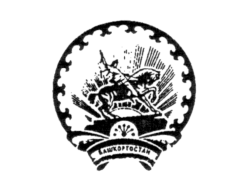 

Республика БашкортостанАдминистрациясельского поселенияПокровский сельсоветмуниципального районаФедоровский районФедоровский районд. Покровка, ул Молодежная, 5тел47-14ИНН 0247001279 ОГРН 1020201337573Е-mail: upravp@mail.ru